ANEXO IIAUTODECLARAÇÃO DE RESIDÊNCIA(Pode ser de próprio punho ou digitado)Eu,	             , inscrito(a) no CPF/ Passaporte ou RNE (Registro Nacional de Estrangeiro), nº 	    , natural de 	    , declaro que resido no endereço 	                                  , CEP	, cidade		, estado   , com o fim especial de efetuar a minha matrícula junto ao Instituto Federal de Sergipe – IFS.	  (Cidade),         /     /	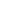 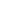 Assinatura do(a) candidato(a)